План застройки площадки для III вузовского чемпионата Национального исследовательского Мордовского государственного университета им. Н. П. Огарёва по компетенции 
 «Туризм»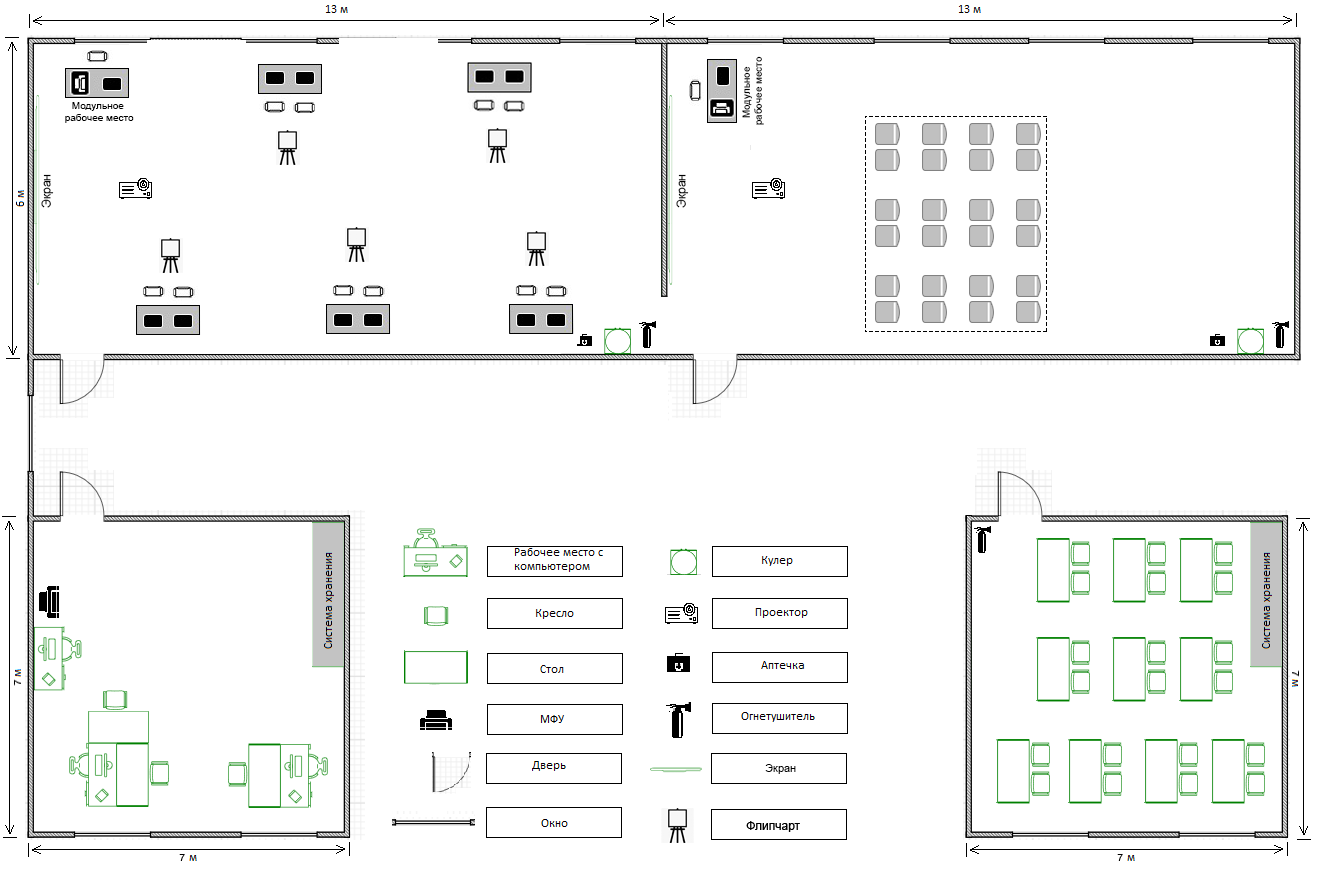 Брифинг-зона